PILGRIM PRIMARY SCHOOL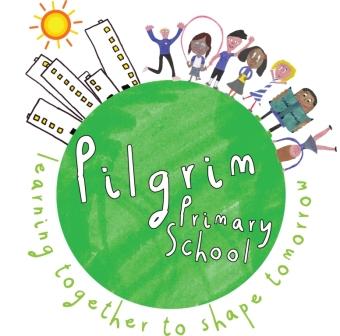 ASTHMA FORMName of Child: ____________________________________    Class: ____________________If your child suffers from an asthma attack at school, what treatment should be administered?_____________________________________________________________________________________________________________________________________________________________________________________________________________________Emergency telephone numbers:Name of contact: ___________________________ Tel no: __________________________Name of contact: ___________________________ Tel no: __________________________What type of medication does your child take for their asthma? _________________________________________________________Dosage: _______________________________________Can he/she administer it for him/herself? ________________________________________All inhalers and spacers being used in school must be clearly labelled with your child’s name and class. These will then be kept in school in the safekeeping of the first aider or class teacher. Please inform us of any further information you feel is relevant. Pilgrim Primary School now holds an emergency salbutamol inhaler this will only be used if the inhaler being held here is empty or date expired.       I understand that this is a service that the school is not obliged to undertake.I understand that I must notify the school of any changes to my child’s medication in writing.It is your responsibility to ensure that your child’s asthma medication has not expired.I consent that I am happy that the above information be passed onto emergency care staff in the event of an emergency during school hours or during after school activities. YES/NO  I consent for my child to receive the School ‘Salbutamol’ Emergency Inhaler if their one is either unavailable or unusable and they are showing symptoms of Asthma.  YES/NOParent/Carer Name ________________________________    Date ___________________Parent/Carer Signature ________________________________________    